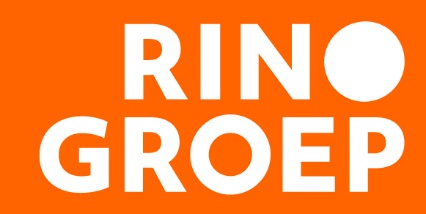 ACCREDITATIEDRAAIBOEKProgramma & literatuurHerkennen en begeleiden van traumagerelateerde klachten bij ouderenDocent(en)			: Kim Turksma MScTijd				: 9.30 tot 16.30 uur	Aantal contacturen			: 6A) Algemene introductie van de cursusInleidingOuderen melden zich met uiteenlopende klachten. Zij kunnen piekeren over somatische klachten, zich somber voelen door recente verlieservaringen of geïsoleerd raken door wegvallende coping. Als hulpverlener heb je echter soms het gevoel dat er iets anders aan de hand is. De oudere is overbezorgd, heeft slapeloze nachten en er is sprake van een verandering in gedrag. Het kunnen signalen zijn van meer dan overbelasting of cognitief verval horend bij de leeftijd. Traumagerelateerde stoornissen op latere leeftijd zijn moeilijker te herkennen door een gemaskeerde presentatie. Als deze stoornissen tijdig onderkend worden, is een behandeling op latere leeftijd goed mogelijk en bewezen effectief.DoelHerkennen van traumagerelateerde stoornissen, waaronder PTSS, bij ouderen, aan de hand van casuïstiek uit de praktijk, van eerstelijnszorg tot specialistische ggzDe laatste ontwikkelingen op het gebied van behandeling en begeleiding van ouderen met traumagerelateerde stoornissenInterveniëren en motiveren tot traumabehandeling en waar nodig doorverwijzenDoelgroepPOH-GGZ, Verpleegkundige, Sociaal Psychiatrisch Verpleegkundige, Fysiotherapeut, Ergotherapeut,Sociaal Pedagogisch Hulpverlener, Maatschappelijk Werker, Basispsycholoog, Medewerker Veilig ThuisInhoudIn de ochtend besteden we aandacht aan het herkennen van traumagerelateerde stoornissen aan de hand van casuïstiek. Er is aandacht voor differentiaaldiagnostiek, waaronder ook cognitief verval. In de middag bespreken we de behandelmogelijkheden en komt eigen meegebrachte casuïstiek aan bod.DocentKim Turksma is klinisch psycholoog en werkzaam bij de zorgeenheid Ouderenpsychiatrie van Altrecht GGZ. Kim heeft meer dan 10 jaar ervaring met deze doelgroep en is zowel werkzaam geweest in de SGGZ als in de VVT-sector. In het kader van haar opleiding tot klinisch psycholoog verrichtte zij onderzoek naar de toepasbaarheid van EMDR bij ouderen en de impact op comorbiditeit en kwaliteit van leven. Zij is tevens EMDR therapeut en schematherapeut. Naast haar werkzaamheden als klinisch psycholoog is zij praktijkopleider voor de GZ-opleiding en werkzaam als docent bij RINO Groep.B) Aanvullende informatie t.b.v. de accreditatieaanvraag1. Verdeel het totaal aantal contacturen over de volgende taakgebieden:Uren diagnostiek:			2Uren behandeling: 			2Uren in overige taakgebieden*: 		2* Voorlichtingskunde en wetenschappelijk onderzoek.2. De cursus heeft betrekking op:	Jeugd	Volwassenenx	Ouderen3. Niveau:x	Inleidendx	Verdiepend	Verbredend4. Kennisniveau na afronding:	Mbox	Hbo	Academisch	Anders, namelijk:      5. Wijze van toetsing: (verplichte toetsing aan het einde/na afloop van de cursus voor academische accreditatie)X 	Geen toetsing, wel evaluatie	Toetsing en evaluatie 7. Aantal uur zelfstudie (aantal te lezen pagina’s delen door 10): 		7 uur8. Totaal aantal pagina's verplichte literatuur:		719. In welke onderdelen van de cursus wordt praktisch geoefend, en geef daarbij (inschatting) het aantal praktische oefenuren:Rollenspel – 2 uur10. Welke onderwijsvormen worden er in de cursus gebruikt? Plenaire overdrachtBespreken van casuïstiekRollenspelRegisterplein: 12. In welk opzicht draagt de opleiding bij aan de competentieversterking en het methodisch handelen van maatschappelijk werkers c.q. sociaal agogen?:De deelnemers leren:  het herkennen van traumagerelateerde stoornissen, waaronder PTSS, bij ouderen, aan de hand van casuïstiek uit de praktijk, van eerstelijnszorg tot specialistische ggzDe laatste ontwikkelingen op het gebied van behandeling en begeleiding van ouderen met traumagerelateerde stoornissenInterveniëren en motiveren tot traumabehandeling en waar nodig doorverwijzenV&VN + VSR + LV POH GGZ:13. Op welke informatie is de scholing gebaseerd (Welke richtlijnen, protocollen, vakliteratuur en/of andere bronnen (zoals cliëntenvoorkeur en ervaringskennis) zijn er gebruikt bij de ontwikkeling van de scholing)? Gielkens, E. & Sobczak, S. & Alphen, s. (2012). Posttraumatische Stress Stoornis op latere leeftijd. GZ - Psychologie. 4. 22-27. 10.1007/s41480-012-0072-5. (6 pag.)Lely, J.C.G. (2012). Trauma, levensverhaal en zingeving op ouderen leeftijd. Narratieve traumatherapie bij ouderen. Cogiscope, 1, 11-15. (5 pag.)Oppenheim, H., Hornsveld, H.,Ten Broeke, E., & De Jongh, A. (2015). Praktijkboek EMDR deel II: Toepassingen voor nieuwe patiëntengroepen en stoornissen. Hoofdstuk 2. EMDR bij Ouderen, Vink, M. & Soeteman, W. Pearson Assessment and Information B.V.: Amsterdam Goffe van der Veen, S. (2006). Als getraumatiseerde mensen gaan dementeren. Herinneringen zonder geheugen. Cogiscope, 3, 2-11. (10 pag.)Royers, T. (2020). Als het deksel van de put gaat. Het verband tussen trauma en dementie. Denkbeeld, Tijdschrift voor Psychogeriatrie, 1, 34-37. (4 pag.)Vink, M. (2015). Als je aan het verleden lijdt: Trauma’s aanpakken met EMDR. Denkbeeld, Tijdschrift voor Psychogeriatrie, 5, 6-9. (3 pag.)Zelst, W.H., van. (2003). De lange arm van het verleden. Denkbeeld, Tijdschrift voor Psychogeriatrie, 6, 32-35.  (3 pag.)Zelst, W.H. van, Beurs, E. de, e.t. (2006). Well-being, physical functioning, and use of health services in the elderly with PTSD and subthreshold PTSD. International Journal of Geriatric Psychiatry, 1, 180-188. (9 pag.)C) ProgrammaDag 1DocentKim TurksmaOnderwerp Herkennen en begeleiden van traumagerelateerde klachten bij ouderen.Doelstellingen Herkennen van traumagerelateerde stoornissen, waaronder PTSS, bij ouderen, aan de hand van casuïstiek uit de praktijk, van eerstelijnszorg tot specialistische ggzDe laatste ontwikkelingen op het gebied van behandeling en begeleiding van ouderen met traumagerelateerde stoornissenInterveniëren en motiveren tot traumabehandeling en waar nodig doorverwijzenVoorbereiding (literatuurvoorbereiding, casus meebrengen e.d.)Meebrengen eigen casuïstiekLezen van opgegeven literatuurActieve deelname tijdens de bijeenkomstenLiteratuurGielkens, E. & Sobczak, S. & Alphen, s. (2012). Posttraumatische Stress Stoornis op latere leeftijd. GZ - Psychologie. 4. 22-27. 10.1007/s41480-012-0072-5. (6 pag.)Lely, J.C.G. (2012). Trauma, levensverhaal en zingeving op ouderen leeftijd. Narratieve traumatherapie bij ouderen. Cogiscope, 1, 11-15. (5 pag.)Oppenheim, H., Hornsveld, H.,Ten Broeke, E., & De Jongh, A. (2015). Praktijkboek EMDR deel II: Toepassingen voor nieuwe patiëntengroepen en stoornissen. Hoofdstuk 2. EMDR bij Ouderen, Vink, M. & Soeteman, W. Pearson Assessment and Information B.V.: Amsterdam  (30 pag.)Goffe van der Veen, S. (2006). Als getraumatiseerde mensen gaan dementeren. Herinneringen zonder geheugen. Cogiscope, 3, 2-11. (10 pag.)Royers, T. (2020). Als het deksel van de put gaat. Het verband tussen trauma en dementie. Denkbeeld, Tijdschrift voor Psychogeriatrie, 1, 34-37. (4 pag.)Vink, M. (2015). Als je aan het verleden lijdt: Trauma’s aanpakken met EMDR. Denkbeeld, Tijdschrift voor Psychogeriatrie, 5, 6-9. (3 pag.)Zelst, W.H., van. (2003). De lange arm van het verleden. Denkbeeld, Tijdschrift voor Psychogeriatrie, 6, 32-35.  (3 pag.)Zelst, W.H. van, Beurs, E. de, e.t. (2006). Well-being, physical functioning, and use of health services in the elderly with PTSD and subthreshold PTSD. International Journal of Geriatric Psychiatry, 1, 180-188. (9 pag.)Wijze waarop vorderingen van de deelnemers getoetst wordenActieve deelnameRollenspelCasuïstiekbesprekingDagprogramma                           Totale tijdsduur Dagprogramma                           Totale tijdsduur Dagprogramma                           Totale tijdsduur SubonderwerpenTijdsduur per onderwerpWerkwijze per onderwerpKennismaking en leerdoelen9.30-10.00  (30 min)Plenaire besprekingIntroductie trauma bij ouderen10.00-11.00  (60 min)Presentatie en plenair besprekenPauze11.00-11.15Vervolg intro en casusbespreking11.15-12.30 (75 min)Casuïstiek bespreking, video materiaalPauze12.30-13.30Diagnostiek en behandeling13.30-14.15 (45 min)Plenaire presentatieRollenspel14.15-15.00 (45 min)Rollenspel in subgroepenPauze15.00-15.15Nabespreken rollenspel15.15-15.45 (30 min)Plenaire terugkoppelingCasuïstiek bespreking15.45-16.15 (30 min)Eigen casusbesprekingEvaluatie en terugkoppeling leerdoelen16.15-16.30 (15 min)Plenaire terugkoppeling en evaluatie